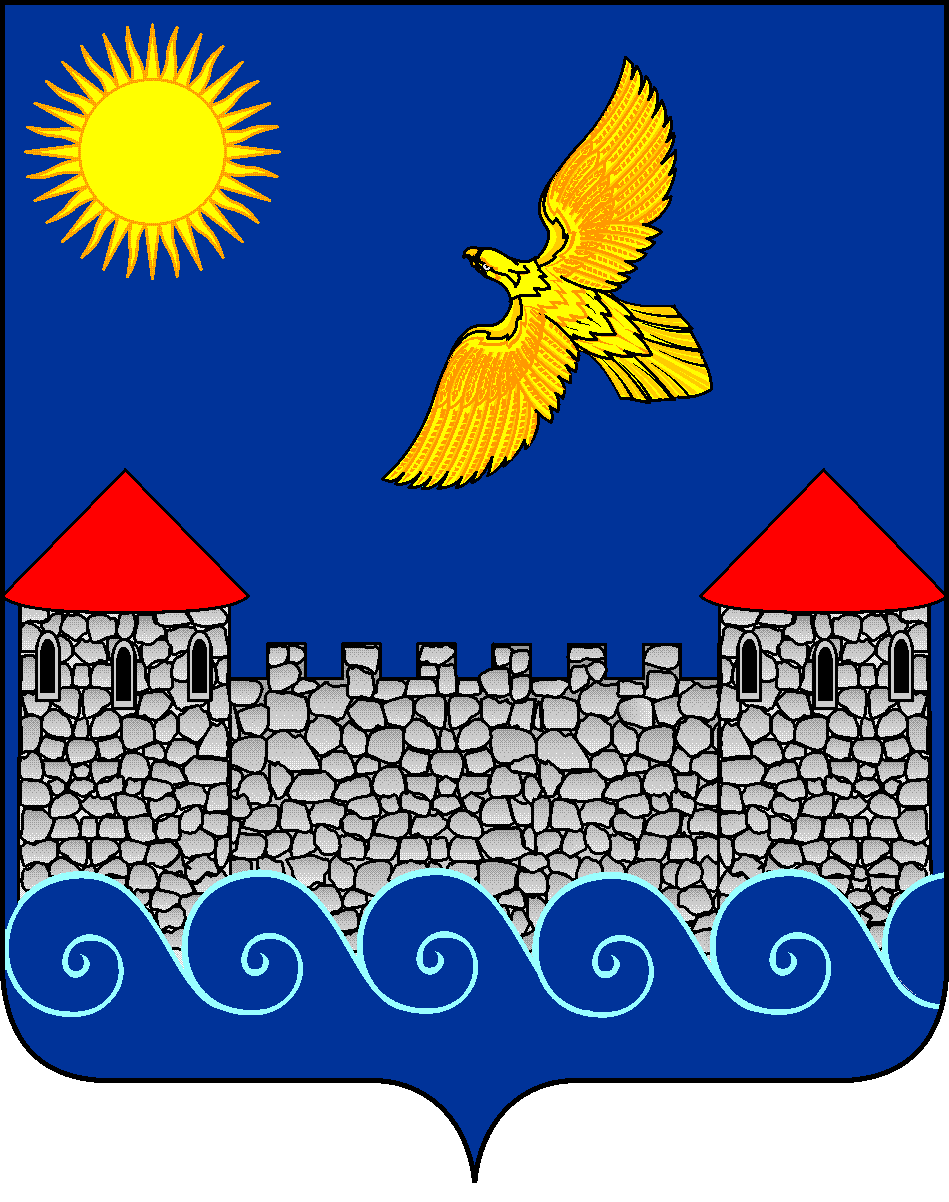 СОВЕТ ДЕПУТАТОВМУНИЦИПАЛЬНОГО ОБРАЗОВАНИЯ«КИНГИСЕППСКИЙ МУНИЦИПАЛЬНЫЙ РАЙОН»ЛЕНИНГРАДСКОЙ ОБЛАСТИР Е Ш Е Н И Еот   13.02.2019                                  № 602/3-сВ соответствии со ст. 86 Бюджетного кодекса Российской Федерации,  Федеральным Законом РФ от 29.12.2012 года № 273-ФЗ «Об образовании в Российской Федерации», областным законом Ленинградской области от 17.06.2011 года № 46-оз «О внесении изменений в областной закон «О наделении органов местного самоуправления Ленинградской области отдельным государственным полномочием Ленинградской области по выплате компенсации части родительской платы за присмотр и уход за ребенком в образовательных организациях, реализующих образовательную программу дошкольного образования, в Ленинградской области» (с изменениями),  Совет депутатов МО «Кингисеппский муниципальный район»РЕШИЛ:1. Внести в решение Совета депутатов МО «Кингисеппский муниципальный район» от 08.02.2012 года № 506/2-с «Об установлении расходных обязательств муниципального образования «Кингисеппский муниципальный район» по исполнению отдельного государственного полномочия  Ленинградской области по выплате компенсации части платы за присмотр уход за ребенком в образовательных учреждениях, реализующих основную образовательную программу дошкольного образования в Кингисеппском районе» (далее – Решение) следующие изменения:1.1. наименование Решения изложить в следующей редакции:«Об установлении расходных обязательств муниципального образования «Кингисеппский муниципальный район» по исполнению отдельного государственного полномочия Ленинградской области по выплате компенсации части родительской платы за присмотр и уход за детьми в образовательных организациях, реализующих образовательную программу дошкольного образования в Кингисеппском районе»;1.2. в пункте 1 слова «компенсации части родительской платы за присмотр и уход за ребенком в образовательных учреждениях, реализующих образовательную программу дошкольного образования» заменить словами «компенсации части родительской платы за присмотр и уход за детьми в образовательных организациях, реализующих образовательную программу дошкольного образования, расположенных на территории Кингисеппского района».2. Настоящее решение вступает в силу с момента официального опубликования и распространяется на правоотношения, возникшие с 01.01.2019 года.3.  Контроль за исполнением настоящего решения возложить на постоянную депутатскую комиссию по бюджету, налогам, экономике, инвестициям и муниципальной собственности.Глава МО «Кингисеппский муниципальный район»                                              А.И.СергеевО внесении изменений в решение Совета депутатов МО «Кингисеппский муниципальный район» от 08.02.2012 года № 506/2-с «Об установлении расходных обязательств муниципального образования «Кингисеппский муниципальный район» по исполнению отдельного государственного полномочия  Ленинградской области по выплате компенсации части платы за присмотр уход за ребенком в образовательных учреждениях, реализующих основную образовательную программу дошкольного образования в Кингисеппском районе»